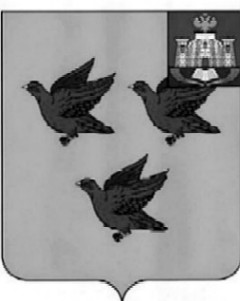 РОССИЙСКАЯ ФЕДЕРАЦИЯОРЛОВСКАЯ ОБЛАСТЬАДМИНИСТРАЦИЯ ГОРОДА ЛИВНЫПОСТАНОВЛЕНИЕ18 сентября 2023 года                                                                               № 74 г. ЛивныОб утверждении Положенияоб оплате труда работников муниципальногобюджетного учреждения дополнительного образования«Спортивная школа» города Ливны Руководствуясь статьей 144 Трудового кодекса Российской Федерации, Федеральным законом от 06 октября 2003 года № 131-ФЗ «Об общих принципах организации местного самоуправления в Российской Федерации», Федеральным законом от 30 апреля 2021 года № 127 -ФЗ  «О внесении изменений в Федеральный закон «О физической культуре и спорте в Российской Федерации» и Федеральным законом «Об образовании в Российской Федерации», администрация города Ливны п о с т а н о в л я е т:1. Утвердить Положение об оплате труда работников муниципального бюджетного учреждения дополнительного образования «Спортивная школа» города Ливны согласно приложению.2. Признать постановление администрации города Ливны от 21 декабря 2020 года №67 «Об утверждении положения об оплате труда работников муниципального бюджетного учреждения «Спортивная школа» города Ливны» утратившим силу.3. Настоящее постановление распространяется на правоотношения, возникшие с 1 сентября 2023 года.4. Опубликовать настоящее постановление в газете «Ливенский вестник» и разместить на официальном сайте администрации города.5.  Контроль за исполнением настоящего постановления возложить на заместителя главы администрации города по социальным вопросам.Глава города								       С.А. ТрубицинПриложение к постановлениюадминистрации города Ливныот 18 сентября 2023 г. №74ПОЛОЖЕНИЕоб оплате труда работников муниципального бюджетного учреждения дополнительного образования «Спортивная школа» города Ливны1. Общие положения1.1 Положение об оплате труда работников муниципального бюджетного учреждения дополнительного образования «Спортивная школа» города Ливны (далее – положение) разработано в целях установления системы оплаты труда работников муниципального бюджетного учреждения дополнительного образования «Спортивная школа» города Ливны (далее – учреждение).1.2 Все выплаты по заработной плате осуществляются в пределах фонда оплаты труда, формируемого за счет соответствующих источников финансирования в соответствии с законодательством Российской Федерации.1.3 Месячная заработная плата работника, полностью отработавшего за этот период норму рабочего времени и выполнившего норму труда (трудовые обязанности), не может быть ниже минимального размера оплаты труда, установленного законодательством Российской Федерации.1.4 Оплата труда работников, занятых по совместительству, а также на условиях неполного рабочего времени, производится пропорционально отработанному времени.1.5 В Положении используются следующие термины:1) базовая единица – величина, применяемая для определения базовой ставки (должностного оклада);2) базовая ставка (должностной оклад) – величина ставки работника учреждения за норму часов;3) повышающие коэффициенты – размер увеличения базовой ставки (должностного оклада) заработной платы работников учреждения.Иные понятия используются в значениях, определенных Трудовым кодексом Российской Федерации.1.6 Базовая ставка (должностной оклад) формируется из базовой единицы и повышающих коэффициентов.1.7 Для работников учреждения базовая единица устанавливается в размере:а) 12 500 рублей – для тренеров-преподавателей и работников, непосредственно осуществляющих реализацию дополнительных общеразвивающих программ, дополнительных образовательных программ спортивной подготовки, организационно-методическую деятельность в области физической культуры и спорта;  б) 10 000 рублей – для руководителя учреждения, специалистов и служащих учреждения;в) 5 000 рублей – для спортсменов и спортсменов-инструкторов.2. Порядок установления базовых ставок (должностных окладов) и другие условия оплаты труда для работников, осуществляющих организационно-методическую деятельность в области физической культуры и спорта2.1 Базовые ставки (должностные оклады) устанавливаются работникам,  осуществляющим организационно-методическую деятельность в области физической культуры и спорта, перечень которых представлен в таблице 1, за выполнение трудовых (должностных) обязанностей, обусловленных трудовым договором, за полностью отработанное рабочее время согласно действующему законодательству и правилам внутреннего трудового распорядка учреждения без учета компенсационных и стимулирующих выплат, предусмотренных разделами 5 и 6 настоящего Положения. Таблица 12.2 Базовая ставка работника, осуществляющего организационно-методическую деятельность в области физической культуры и спорта, определяется по формуле: Об = Б х Кк1 х Ксп1, где:Об – базовая ставка;Б – базовая единица в соответствии с размером, установленным подпунктом «а» пункта 1.7 настоящего Положения;Кк1 – коэффициент квалификации;Ксп1 – коэффициент специфики работы (при наличии двух и более оснований общий размер коэффициента специфики работы определяется умножением коэффициентов по имеющимся основаниям).2.3 Значения коэффициентов квалификации и специфики работы приведены в таблицах 2 и 3.Таблица 2Коэффициенты квалификации (Кк1)Таблица 3Коэффициенты специфики работы (Ксп1)3. Порядок установления базовых ставок (должностных окладов) и другие условия оплаты труда тренеров-преподавателей, спортсменов и спортсменов-инструкторов 3.1 Базовые ставки (должностные оклады) устанавливаются тренерам-преподавателям, спортсменам и спортсменам-инструкторам за выполнение ими трудовых (должностных) обязанностей, обусловленных трудовым договором, за полностью отработанное рабочее время согласно действующему законодательству и правилам внутреннего трудового распорядка учреждения без учета компенсационных и стимулирующих выплат, предусмотренных разделами 5 и 6 настоящего Положения.Тренерам-преподавателям, реализующим дополнительные образовательные программы спортивной подготовки, устанавливается ставка заработной платы за норму часов – 18 часов в неделю. Продолжительность рабочего времени тренера-преподавателя не должна превышать 36 часов в неделю. Увеличение максимальной нагрузки для тренеров-преподавателей допускается по согласованию с учредителем. Нагрузка тренеров-преподавателей, являющихся совместителями, не может превышать 50% от недельной нормы часов основных тренеров-преподавателей.Норма часов является расчетной величиной для исчисления заработной платы тренеров-преподавателей за месяц, с учетом установленного учреждением объема тренировочной нагрузки в неделю.Объем нагрузки тренеров-преподавателей определяется ежегодно на начало учебного года и устанавливается распорядительным актом учреждения.3.2 Базовая ставка спортсмена и спортсмена-инструктора учреждения устанавливается в зависимости от наличия спортивного разряда или спортивного звания и определяется по формуле:Ос = Б х Кк2, где:Ос – базовая ставка спортсмена, спортсмена-инструктора;Б – базовая единица в соответствии с размером, установленным подпунктом «в» пункта 1.7 настоящего Положения;Кк2 – персональный коэффициент квалификации спортсмена и                 спортсмена-инструктора, размеры которых приведены в таблице 4.Таблица 4Персональные коэффициенты квалификации спортсмена и спортсмена-инструктора (Кк2)3.3 Персональный коэффициент квалификации спортсмена и спортсмена-инструктора устанавливается учреждением при стабильных (не менее трех раз в год) успешных результатах выступлений на официальных спортивных соревнованиях (1 – 3-е места).В случае невыполнения условий, указанных в абзаце первом настоящего пункта, вследствие отмены соревнований, причинами которой послужили обстоятельства непреодолимой силы, результаты выступлений на официальных спортивных соревнованиях, показанных спортсменом или спортсменом-инструктором, продлеваются на срок не более 12 месяцев со дня окончания срока действия обстоятельств непреодолимой силы.3.4 Ставка тренера-преподавателя учреждения определяется с учетом фактической нагрузки в процентах, согласно нормативам за одного обучающегося по формуле:От = Обт х (Нэп х Кэп + Нвс х Квс), где:От – ставка тренера-преподавателя;Обт – базовая ставка тренера-преподавателя;Нэп – норматив оплаты труда тренера-преподавателя в процентах за одного обучающегося, значения которого приведены в таблице 7;Кэп – количество спортсменов в группах;Нвс – норматив оплаты труда тренера-преподавателя в процентах за подготовку высококвалифицированного спортсмена, значения которого приведены в таблице 8;Квс – количество подготовленных высококвалифицированных спортсменов из числа занимающихся в группах на этапах спортивной подготовки.3.5 Базовая ставка тренера-преподавателя учреждения определяется по формуле:Обт = Б х Кк3 х Ксп2, где:Обт – базовая ставка тренера-преподавателя;Б – базовая единица в соответствии с размером, установленным подпунктом «а» пункта 1.7 настоящего Положения;Кк3 – коэффициент квалификации в графе 7 таблицы 5 настоящего Положения;Ксп2 – коэффициент специфики работы, указанный в таблице 6 настоящего Положения (при наличии двух и более оснований общий размер коэффициента специфики работы определяется умножением коэффициентов по имеющимся основаниям). Таблица 5Коэффициенты квалификации (Кк3)Таблица 6Коэффициенты специфики работы (Ксп2)3.6 Оплата труда тренеров-преподавателей производится по нормативам оплаты труда за подготовку одного обучающегося значения которых приведены в таблице 7.Таблица 7Нормативы оплаты труда тренеров-преподавателей за подготовку одного обучающегося по группам видов спорта (Нэп)3.7 Зачисление лиц, поступающих в учреждение (далее – поступающих), оформляется распорядительным актом учреждения на основании решения приемной комиссии в сроки, установленные учреждением.При наличии мест, оставшихся вакантными после зачисления по результатам индивидуального отбора поступающих, учреждение вправе проводить дополнительный прием. Зачисление на вакантные места проводится по результатам дополнительного индивидуального отбора. Организация дополнительного приема и зачисления осуществляется в соответствии с локальными нормативными актами учреждения.Прием на обучение по дополнительным образовательным программам спортивной подготовки проводится на основании результатов индивидуального отбора, проводимого в целях выявления лиц, имеющих необходимые для освоения соответствующей образовательной программы способности в области физической культуры и спорта в порядке, утверждённом приказом Министерства спорта Российской Федерации от 27 января 2023 г. № 57 «Об утверждении порядка приема на обучение по дополнительным образовательным программам спортивной подготовки».3.8 Наполняемость учебных групп и объём учебно-тренировочной нагрузки определяются с учетом техники безопасности в соответствии с федеральными стандартами дополнительного образования спортивной подготовки и примерными дополнительными образовательными программами спортивной подготовки по видам спорта.3.9 При объединении в одну группу обучающихся из разных учебно-тренировочных групп разница в уровне подготовки обучающихся не должна превышать двух спортивных разрядов и (или) спортивных званий, в командно-игровых видах спорта – трёх спортивных разрядов и (или) спортивных званий.3.10 Предельная наполняемость учебно-тренировочных групп определяется с учетом соблюдения единовременной пропускной способности спортивного сооружения и обеспечения требований по соблюдению техники безопасности и составляет:а) на этапе начальной подготовки и учебно-тренировочном этапе (этапе спортивной специализации) – не более двухкратного количества обучающихся, рассчитанного с учетом федерального стандарта спортивной подготовки по соответствующему виду спорта; б) на этапе совершенствований спортивного мастерства – с учетом наличия обучающихся, имеющих уровень спортивной квалификации (спортивный разряд или спортивное звание), определенный федеральным стандартом спортивной подготовки по соответствующему виду спорта.3.11 Виды спорта распределяются по группам в следующем порядке:1) к первой группе относятся виды спорта (спортивные дисциплины), включенные в программу Олимпийских игр, кроме командно-игровых видов спорта;2) ко второй группе относятся командно-игровые виды спорта (спортивные дисциплины), включенные в программу Олимпийских игр, а также виды спорта, не включенные в программу Олимпийских игр, но получившие признание Международного олимпийского комитета и включенные во Всероссийский реестр видов спорта.По видам спорта (спортивным дисциплинам), включенным во Всероссийский реестр видов спорта, но не включенным в первую и вторую группы, нормативы оплаты труда тренеров-преподавателей, начиная с этапа начальной подготовки второго года обучения, рекомендуется устанавливать в размере на 25% ниже норматива, установленного для первой группы видов спорта.3.12 Норматив оплаты труда тренера-преподавателя за подготовку высококвалифицированного спортсмена приведен в таблице 8.Таблица 8Норматив оплаты труда тренера-преподавателя за подготовку высококвалифицированного спортсмена (Нвс)3.13 Юношеские Олимпийские игры приравниваются к первенству мира в соответствующей возрастной группе. Европейский юношеский олимпийский фестиваль приравнивается к первенству Европы в соответствующей возрастной группе. Всемирная универсиада приравнивается к официальным международным спортивным соревнованиям. Всероссийская универсиада, всероссийская гимназиада приравнивается к официальным всероссийским спортивным соревнованиям. Спартакиада учащихся и спартакиада молодежи приравниваются к первенству России в соответствующей возрастной группе.3.14 Размер норматива оплаты труда тренера-преподавателя за подготовку высококвалифицированного спортсмена устанавливается учреждением по наивысшему нормативу на основании протоколов (выписок из протоколов) соревнований и действует с момента показанного спортсменом результата в течение 1 календарного года. По международным соревнованиям - до проведения следующих международных соревнований данного уровня (за исключением случаев их проведения в том же календарном году, в котором показан спортивный результат).Если в период действия установленного размера норматива оплаты труда тренера-преподавателя спортсмен улучшил спортивный результат, размер норматива оплаты соответственно увеличивается, и устанавливается новое исчисление срока его действия.Если по истечении срока действия установленного размера норматива оплаты труда спортсмен не показал результата, указанного в таблице 8 настоящего раздела, размер норматива оплаты труда тренера-преподавателя устанавливается в соответствии с этапом подготовки спортсмена.Норматив оплаты труда тренера-преподавателя за подготовку высококвалифицированного спортсмена устанавливается учреждением при условии его работы со спортсменом в течение не менее 2 лет.Если по истечении срока действия установленного размера норматива оплаты труда тренера-преподавателя спортсмен не показал результат, указанный в таблице 8, вследствие отмены соревнований, причинами которой послужили обстоятельства непреодолимой силы, результаты выступлений на официальных спортивных соревнованиях, показанных спортсменом, и срок действия установленного размера норматива оплаты труда тренера-преподавателя продлеваются на срок не более 12 месяцев со дня окончания срока действия обстоятельств непреодолимой силы.3.15 Для международных спортивных соревнований учитываются только результаты спортсменов, включенных в списки кандидатов в спортивные сборные команды Российской Федерации, а для всероссийских спортивных соревнований – включенных в спортивные сборные команды субъектов Российской Федерации.3.16 В учреждении, передавшем по договору (между организации) спортсмена для повышения спортивного мастерства в училище олимпийского резерва, команды мастеров по игровым видам спорта, иные организации высшего спортивного мастерства, за тренером-преподавателем сохраняется норматив оплаты труда за подготовку высококвалифицированного спортсмена в течение 2 лет с момента передачи спортсмена. Договор (между учреждениями) согласуется с управлением культуры, молодёжной политики и спорта администрации города Ливны.3.17 Норматив оплаты труда за подготовку высококвалифицированного спортсмена устанавливается персонально каждому тренеру по согласованию с управлением культуры, молодёжной политики и спорта администрации города Ливны.4. Порядок установления должностных окладов и другие условия оплаты труда специалистов и служащих учреждения4.1 Должностные оклады специалистов и служащих учреждения определяются по следующей формуле:Од = Б х Кд, где:Од – должностной оклад специалистов и служащих учреждения;Б – базовая единица в соответствии с размером, установленным подпунктом «б» пункта 1.7 настоящего Положения;Кд – повышающий коэффициент, значения которого приведены в                таблице 9.Таблица 9Повышающие коэффициенты (Кд)5. Выплаты компенсационного характера5.1 Компенсационные выплаты работникам учреждения осуществляются за работы во вредных и (или) опасных и иных особых условиях труда, в условиях труда, отклоняющихся от нормальных.5.2 Выплаты компенсационного характера устанавливаются к ставкам (должностным окладам) в процентном отношении.5.3 Выплаты компенсационного характера, установленные в процентном отношении, применяются к ставке (должностному окладу) и определяются по следующей формуле:К = О х Kpi, где:К – компенсационные выплаты;О – базовая ставка за норму часов педагогической работы в неделю                    или должностной оклад;Кpi – компенсационный коэффициент по каждому виду, размеры которых приведены в пунктах 5.5 – 5.9 настоящего Положения.5.4 В случае применения коэффициентов по двум и более основаниям используется сумма указанных коэффициентов.5.5 Конкретные размеры выплат, условия их осуществления устанавливаются коллективными договорами, соглашениями, локальными нормативными актами в соответствии с трудовым законодательством и иными нормативными правовыми актами Российской Федерации и Орловской области, содержащими нормы трудового права.Конкретные размеры выплат компенсационного характера не могут быть ниже предусмотренных трудовым законодательством и иными нормативными актами, содержащими нормы трудового права.5.6 Конкретные виды и размеры выплат компенсационного характера работникам учреждения утверждаются положением о компенсационных выплатах, утвержденным коллективным договором Учреждения или локальными нормативными актами работодателя, с учетом мнения выборного профсоюзного или иного представительного органа работников организации.5.7 Руководитель учреждения проводит аттестацию рабочих мест по условиям труда в порядке, установленном трудовым законодательством Российской Федерации.5.8 К выплатам компенсационного характера относятся:1) выплаты за работу с вредными и (или) опасными и иными особыми условиями труда;2) выплаты за работу в ночное время;3) выплаты за работу в выходные и нерабочие праздничные дни;4) доплаты за совмещение профессий (должностей), расширение зон обслуживания, увеличение объема выполняемых работ, выполнение обязанностей временно отсутствующего работника без освобождения от работы, определенной трудовым договором, в том числе:а) выполнение обязанности инструктора по спорту (при отсутствии должности инструктора по спорту);б) выполнение обязанности специалиста по охране труда, гражданской обороне и чрезвычайным ситуациям (при отсутствии должности специалиста по охране труда, гражданской обороне и чрезвычайным ситуациям);в) выполнение обязанностей заведующего хозяйством (при отсутствии должности заведующего хозяйством);г) выполнение обязанностей контрактного управляющего (при отсутствии должности контрактного управляющего).5.9 Условия и размеры выплат компенсационного характера:1) за работу с вредными и (или) опасными и иными особыми условиями труда – в размере до 12% от ставки (оклада) заработной платы;2) каждый час работы в ночное время – в размере до 40% от ставки (оклада) заработной платы;3) работу в выходные и нерабочие праздничные дни – в размерах, не менее установленных статьей 153 Трудового кодекса Российской Федерации.6. Выплаты стимулирующего характера6.1 К выплатам стимулирующего характера для работников учреждения относятся ежемесячные стимулирующие надбавки, доплаты, разовые поощрительные выплаты (премии) и иные выплаты стимулирующего характера, выплачиваемые в соответствии с условиями заключенного с ними трудового договора. 6.2 Выплаты стимулирующего характера устанавливаются                             работникам учреждения как в абсолютном значении, так и в процентном отношении к базовым ставкам (должностным окладам) в пределах утвержденного фонда оплаты труда учреждения.6.3 Выплаты стимулирующего характера работникам учреждения устанавливаются в целях повышения социального статуса и профессионального престижа по результатам инновационной деятельности за превышение объемных показателей, сложность, напряженность, высокие достижения в труде, особые условия труда, осуществление методических и координационных функций, личный творческий вклад в организацию деятельности учреждения.6.4 Конкретные виды, размеры и периодичность выплат стимулирующего характера работникам учреждения утверждаются положением о стимулировании, утвержденным коллективным договором учреждения, с учетом мнения выборного профсоюзного или иного представительного органа работников учреждения.6.5 Критериями эффективности деятельности для установления ежемесячных стимулирующих надбавок работникам учреждения являются следующие качественные показатели:1) стабильность состава обучающихся;2) результаты участия в спортивных соревнованиях;3) высокая эффективность разработанных программ, положений, экономических расчетов и других документов, способствующих достижению современных результатов в области спорта;4) эффективность способов решения поставленных задач, результативность в работе, напряженность и интенсивность труда;5) стабильно качественное содержание помещений и территории организации в соответствии с требованиями СанПиН, обеспечение безопасности учебно-тренировочного процесса.6.6 Ежемесячные стимулирующие надбавки могут устанавливаться по двум и более основаниям.6.7 Работникам учреждения:1) имеющим звание "Мастер спорта России" устанавливается доплата в размере 500 рублей в месяц;2) награжденным отраслевым знаком "Отличник физической культуры и спорта" устанавливается доплата в размере 700 рублей в месяц;3) награжденным почетным знаком "За заслуги в развитии физической культуры и спорта", почетным знаком "За заслуги в развитии Олимпийского движения в России" устанавливается доплата в размере 1000 рублей в месяц.Работникам учреждения, имеющим право на доплаты по двум и более основаниям, указанным в настоящем пункте, доплата производится по одному из оснований по выбору работника.6.8 Тренерам-преподавателям, назначенным приказом учреждения старшим тренером отделения по виду спорта, осуществляется доплата за выполнение обязанностей старшего тренера отделения соответствующего вида спорта в размере 20% от базовой ставки тренера-преподавателя.6.9 Премирование работников учреждения производится в целях повышения материальной заинтересованности в достижении высоких результатов в работе и высокого качества труда.6.10 Критериями для установления разовых поощрительных выплат (премий) работникам учреждения являются следующие качественные показатели:1) повышения уровня и количества выступлений обучающихся на соревнованиях;2) подготовка призеров всероссийских и международных спортивных соревнований;3) участие в инновационной деятельности, ведение экспериментальной работы, разработка и внедрение авторских программ;4) организация и проведение мероприятий, повышающих авторитет организации у спортсменов (воспитанников), родителей;5) достижение спортсменами учреждения высоких спортивных результатов, позволяющих войти в основной и резервный составы сборных команд России по определенным видам спорта;6) обеспечение результативности тренировочного процесса в учреждении;7) сохранение и укрепление здоровья участников тренировочного процесса;8) сохранение контингента обучающихся и воспитанников;9) качественная разработка программ по видам спорта.6.11 К иным выплатам стимулирующего характера относятся выплаты в связи с праздничными датами.6.12 Тренерам, осуществляющим спортивную подготовку на начальном и тренировочном этапах, при первичном трудоустройстве по профильной специальности в учреждении, осуществляющем спортивную подготовку, в течение 4 лет устанавливаются выплаты стимулирующего характера в размере до 50 процентов от базовой ставки (должностного оклада).Тренерам, осуществляющим наставничество над тренерами, при первичном трудоустройстве по профильной специальности в учреждении, осуществляющем спортивную подготовку, устанавливаются выплаты стимулирующего характера к базовой ставке (должностному окладу).6.13 Размеры премий и выплат стимулирующего характера работникам учреждения определяются в соответствии с коллективным договором или локальными нормативными актами организации, принятыми с учетом мнения выборного профсоюзного или иного представительного органа работников учреждения, в пределах бюджетных ассигнований на оплату труда работников учреждения, в том числе за счет экономии фонда оплаты труда, а также средств от предпринимательской и иной приносящей доход деятельности, направленных учреждением на оплату труда.6.14 Премирование работника не производится при наличии у него дисциплинарного взыскания.6.15 Из фонда оплаты труда учреждения работникам может быть оказана материальная помощь согласно положению о предоставлении материальной помощи работникам и ее размерах, согласованных с выборным профсоюзным или иным представительным органом работников учреждениях в следующих случаях:1) в связи с юбилейными датами (50, 55, 60 и каждые последующие пять лет) – в размере одного должностного оклада;2) при увольнении в связи с выходом на пенсию по старости или инвалидности, связанной с профессиональной деятельностью – в размере одного должностного оклада;3) в связи со смертью работника, членов его семьи (супруги, дети, родители) и в связи с необходимостью лечения работника (при условии представления документов об оплате, выданных медицинской организацией) – в размере одного должностного оклада;4) при уходе в очередной оплачиваемый отпуск один раз в год – в размере базовой единицы.Материальная помощь выделяется на основании приказа руководителя учреждения с обязательным учетом мнения выборного профсоюзного или иного представительного органа работников организации.Выплаты стимулирующего характера работникам учреждения назначаются в соответствии с утверждаемым положением о стимулировании работников учреждения и осуществляются на основании приказа руководителя учреждения с учетом мнения выборного профсоюзного или иного представительного органа работников учреждения в пределах бюджетных ассигнований на оплату труда работников учреждения, в том числе за счет экономии фонда оплаты труда, а также средств от предпринимательской и иной приносящей доход деятельности.7. Порядок формирования фонда оплаты труда работников учрежденияФонд оплаты труда работников учреждения формируется:- из средств на оплату базовых ставок (должностных окладов) заработной платы работникам, которые определяются на предстоящий финансовый год (из расчета на 12 месяцев) исходя из штатного расписания, тарификационных списков учреждения по состоянию на 1 сентября соответствующего учебного года;- средств на выплаты компенсационного характера, которые определяются в размере 3% средств, предусмотренных на оплату базовых ставок (должностных окладов) заработной платы;- средств оплаты труда на выплаты стимулирующего характера, которые определяются в размере до 15% средств, предусмотренных на оплату базовых ставок (должностных окладов) заработной платы.8. Порядок оплаты труда руководителя и заместителей руководителя учреждения8.1 Оплата труда руководителя учреждения и его заместителей состоит из должностного оклада, размер которого определяется исходя из отнесения учреждения к группам по оплате труда руководителей, специфики работы руководящего работника, компенсационных и стимулирующих выплат.8.2 Показатели и порядок отнесения учреждения к группам по оплате труда руководителя определяются согласно разделу 9 настоящего Положения.8.3 Должностной оклад руководителя учреждения определяется по следующей формуле:Од = Б х Кр1, где:Од – должностной оклад руководителя учреждения;Б – базовая единица в соответствии с размером, установленным подпунктом «б» пункта 1.7 настоящего Положения;Кр1 – повышающий коэффициент к должностному окладу руководителя учреждения в зависимости от группы по оплате труда, значения которого приведены в таблице 10;Таблица 108.4 Должностные оклады заместителей руководителя учреждения устанавливаются руководителем учреждения на 10% ниже должностного оклада руководителя учреждения.8.5 Оплата труда за преподавательскую работу (учебную нагрузку) руководителю учреждения производится по должностным окладам соответствующих должностей.8.6 Руководителю учреждения устанавливаются компенсационные и стимулирующие выплаты.8.7 Компенсационные выплаты руководителю учреждения устанавливаются в размерах и в порядке, определенном разделом 5 настоящего Положения.8.8 К выплатам стимулирующего характера для руководителя учреждения относятся премии и надбавки, выплачиваемые в соответствии с условиями заключенного с ним трудового договора.8.9 Стимулирующие надбавки руководителю учреждения устанавливаются в целях повышения социального статуса и профессионального престижа по результатам инновационной деятельности, за превышение объемных показателей, сложность, напряженность, высокие достижения в труде, особые условия труда, осуществление методических и координационных функций, личный творческий вклад в деятельности учреждения, создание условий для сохранения и укрепления здоровья занимающихся.8.10 Критерии для установления стимулирующих надбавок руководителю учреждения представлены в таблице 11.      Таблица 118.11 Размеры стимулирующих надбавок заместителям руководителя учреждения устанавливаются в процентах к должностному окладу ежегодно в срок до 15 января текущего финансового года приказом учреждения.Размеры стимулирующих надбавок руководителю учреждения устанавливаются приказом управления культуры, молодёжной политики и спорта администрации города Ливны в порядке, предусмотренном пунктами 8.17 - 8.21 настоящего раздела.8.12 В случае применения стимулирующих надбавок по двум и более основаниям используется сумма значений, указанных в таблице 11.8.13 Премирование руководителя учреждения осуществляется на основании приказа управления в пределах фонда оплаты труда организаций.8.14 Премирование руководителя учреждения осуществляется с учетом следующих показателей:1) положительная динамика результатов выступлений спортсменов на всероссийских и международных соревнованиях;2) результаты готовности спортсооружений к тренировочному процессу (отсутствие замечаний и предписаний надзорных органов в актах готовности);3) конкретные успехи и достижения в различных областях деятельности учреждения.8.15 Премирование заместителей руководителя учреждения осуществляется по решению руководителя учреждения с учетом мнения выборного профсоюзного или иного представительного органа работников учреждения в размерах и порядке, установленных положением об оплате труда учреждения, в пределах фонда оплаты труда, в том числе за счет экономии фонда оплаты труда.8.16 Руководителю учреждения премия не выплачивается при наличии дисциплинарных взысканий, наложенных приказом управления культуры, молодёжной политики и спорта администрации города Ливны.Заместителям руководителя учреждения премия не выплачивается при наличии дисциплинарных взысканий, наложенных приказом учреждения.8.17 На основании приказа управления культуры, молодёжной политики и спорта администрации города Ливны создается комиссия по принятию решений о размере стимулирования руководителя учреждения (далее – комиссия).8.18 Состав и положение о комиссии утверждаются приказом управления культуры, молодёжной политики и спорта администрации города Ливны.8.19 Заседание комиссии проводится по мере необходимости, но не реже одного раза в квартал. Руководитель учреждения имеет право присутствовать на заседании комиссии и давать необходимые пояснения.8.20 Решение комиссии оформляется протоколом. На основании протокола комиссии управление культуры, молодёжной политики и спорта администрации города Ливны издает приказ об установлении стимулирующих надбавок руководителю учреждения или премировании руководителя учреждения.8.21 В целях повышения материальной заинтересованности в увеличении доходов учреждения от предпринимательской деятельности руководителю учреждения и его заместителям может устанавливаться надбавка в размере до 5 % доходов от платных услуг, оказываемых учреждением сверх утвержденного муниципального задания, которая выплачивается за счет доходов от предпринимательской и иной приносящей доход деятельности.8.22 В пределах фонда оплаты труда учреждения руководителю и его заместителям оказывается материальная помощь в следующих случаях:1) в связи с юбилейными датами (50, 55, 60, 65 лет и каждые последующие пять лет) – в размере одного должностного оклада;2) при увольнении в связи с выходом на пенсию по старости или инвалидности, связанной с профессиональной деятельностью – в размере одного денежного содержания;3) в связи со смертью руководителя или его заместителя, членов их семей (супруги, дети, родители) и в связи с необходимостью длительного и дорогостоящего лечения (при условии представления документов об оплате, выданных медицинской организацией) – в размере одного должностного оклада;4) при уходе в очередной отпуск и не более 1 раза в год – в размере должностного оклада.8.23 Предельный уровень соотношения среднемесячной заработной платы руководителя учреждения и его заместителей, и среднемесячной заработной платы работников учреждения (без учета заработной платы руководителя и его заместителей) устанавливается в кратности 3.9. Порядок и показатели отнесения учреждения к группе по оплате труда руководящих работников 9.1 Группа по оплате труда руководителей учреждения определяется исходя из масштаба и сложности руководства, и устанавливаются в соответствии с показателями отнесения учреждения к группам по оплате труда руководителей, указанным в таблице 12. Таблица 129.2 Группа по оплате труда руководителя учреждения определяется управлением культуры, молодёжной политики и спорта администрации города Ливны не чаще 1 раза в год на основании документов, подтверждающих наличие указанных объемов работы учреждения.9.3 При установлении группы по оплате труда руководителя учреждения контингент спортсменов учреждения определяется по списочному составу по состоянию на 1 января очередного года. При этом в списочном составе обучающихся в учреждении, занимающиеся в нескольких секциях или группах, учитываются 1 раз. 9.4 За руководителем учреждения, при нахождении спортсооружения на капитальном ремонте, сохраняется группа по оплате труда руководителя, определенная до начала ремонта, но не более чем на 1 год.9.5 Учреждение относится к I, II, III, IV, V, VI группе по оплате труда руководителя по сумме баллов, определенных на основе показателей деятельности, указанных в таблице 4 в соответствии  с таблицей 13. Таблица 13Группа персоналаНаименование должностейРаботники, осуществляющие организационно-методическую деятельность в области физической культуры и спортаИнструктор-методист№КвалификационнаякатегорияПовышающий коэффициент за квалификациюУровеньобразованияКоэффициент за уровень образованияС учётом специализацииБез специализации12456781.Отсутствует0Основное общее или среднее (полное)общее01,051,001.Отсутствует0Среднее профессиональноеобразование0,031,131,101.Отсутствует0Высшее профессиональное образование (бакалавр, специалист,магистр)0,081,151,132.Первая0,10Основное общее или среднее (полное)общее01,181,152.Первая0,10Среднее профессиональноеобразование0,031,201,182.Первая0,10Высшее профессиональное образование (бакалавр, специалист,магистр)0,081,231,203.Высшая0,15Основное общее или среднее (полное)общее01,251,233.Высшая0,15Среднее профессиональноеобразование0,031,281,253.Высшая0,15Высшее профессиональное образование (бакалавр, специалист,магистр)0,081,301,28Показатели специфики работыПрименяемый коэффициент12Педагогическим работникам, имеющим почетное звание "Заслуженный работник физической культуры", "Заслуженный тренер", "Заслуженный мастер спорта", "Мастер спорта международного класса", "Гроссмейстер по шахматам (шашкам)", "Гроссмейстер России" и другие звания СССР, Российской Федерации и союзных республик, входивших в состав СССР, установленные для работников различных отраслей, название которых начинается со слова "Заслуженный", ученую степень кандидата наук (при условии соответствия почетного звания профилю учреждения)1,2Педагогическим работникам, осуществляющим деятельность в группах для лиц с ограниченными возможностями здоровья1,21-й разрядКандидат в мастера спортаМастер спорта России, гроссмейстер России, мастер спорта международного классаМастер спорта России международного класса –призер всероссийскихсоревнованийМастер спорта России международного класса – призер международных соревнованийЗаслуженный мастер спорта РоссииЗаслуженный мастер спорта России,призер международных соревнованийРазмер повышающего коэффициента для видов спорта, кроме игровыхРазмер повышающего коэффициента для видов спорта, кроме игровыхРазмер повышающего коэффициента для видов спорта, кроме игровыхРазмер повышающего коэффициента для видов спорта, кроме игровыхРазмер повышающего коэффициента для видов спорта, кроме игровыхРазмер повышающего коэффициента для видов спорта, кроме игровыхРазмер повышающего коэффициента для видов спорта, кроме игровых-1,62,22,83,444,6Размер повышающего коэффициента для игровых видов спортаРазмер повышающего коэффициента для игровых видов спортаРазмер повышающего коэффициента для игровых видов спортаРазмер повышающего коэффициента для игровых видов спортаРазмер повышающего коэффициента для игровых видов спортаРазмер повышающего коэффициента для игровых видов спортаРазмер повышающего коэффициента для игровых видов спорта21,82,433,64,24,8№КвалификационнаякатегорияСпециализацияКоэффициент за квалификациюУровеньобразованияКоэффициент за уровень образованияС учётом специализацииБез специализации123456781.Отсутствует0,150Основное общее или среднее (полное)общее00,570,51.Отсутствует0,150Среднее профессиональноеобразование0,070,640,571.Отсутствует0,150Высшее профессиональное образование (бакалавр, специалист,магистр)0,140,710,642.Первая0,150,22Основное общее или среднее (полное)общее00,790,722.Первая0,150,22Среднее профессиональноеобразование0,070,860,792.Первая0,150,22Высшее профессиональное образование (бакалавр, специалист,магистр)0,140,930,863.Высшая0,150,27Основное общее или среднее (полное)общее00,840,773.Высшая0,150,27Среднее профессиональноеобразование0,070,910,843.Высшая0,150,27Высшее профессиональное образование (бакалавр, специалист,магистр)0,140,980,91Показатели специфики работыПрименяемый коэффициент12Педагогическим работникам, имеющим почетное звание "Заслуженный работник физической культуры", "Заслуженный тренер", "Заслуженный мастер спорта", "Мастер спорта международного класса", "Гроссмейстер по шахматам (шашкам)", "Гроссмейстер России" и другие звания СССР, Российской Федерации и союзных республик, входивших в состав СССР, установленные для работников различных отраслей, название которых начинается со слова "Заслуженный", ученую степень кандидата наук (при условии соответствия почетного звания профилю учреждения)1,2Педагогическим работникам, осуществляющим деятельность в группах для лиц с ограниченными возможностями здоровья1,2№Программы обученияЭтапыПериод обучения (лет)Размер норматива оплаты в процентах от базовой ставки тренера-преподавателя за подготовку одного занимающегося по группам видов спортаРазмер норматива оплаты в процентах от базовой ставки тренера-преподавателя за подготовку одного занимающегося по группам видов спорта№Программы обученияЭтапыПериод обучения (лет)первая группавторая группа1Дополнительные общеразвивающиеСпортивно-оздоровительныйВесь период2,22,22Дополнительные образовательные программы спортивной подготовки Начальной подготовкиДо года2,72,52Дополнительные образовательные программы спортивной подготовки Начальной подготовкиСвыше года5,44,52Дополнительные образовательные программы спортивной подготовки Учебно-тренировочный (спортивной специализации)До 2 лет8,17,22Дополнительные образовательные программы спортивной подготовки Учебно-тренировочный (спортивной специализации)Свыше 2 лет13,511,72Дополнительные образовательные программы спортивной подготовки Совершенствования спортивного мастерстваДо года24212Дополнительные образовательные программы спортивной подготовки Совершенствования спортивного мастерстваСвыше года3732№Статус официального спортивного соревнованияЗанятое местоРазмер норматива оплаты труда в процентах от базовой ставки за подготовку высококвалифицированного спортсмена12341. Личные соревнования, включая эстафеты, группы, пары, экипажи и тому подобное1. Личные соревнования, включая эстафеты, группы, пары, экипажи и тому подобное1. Личные соревнования, включая эстафеты, группы, пары, экипажи и тому подобное1. Личные соревнования, включая эстафеты, группы, пары, экипажи и тому подобное1.1Олимпийские игры1до 2001.1Чемпионат мира1до 2001.2Олимпийские игры2 – 6-едо 1501.2Чемпионат мира2 – 3-едо 1501.2Чемпионат Европы1 – 3-едо 1501.2Кубок мира (сумма этапов или финал)1 – 3-едо 1501.2Кубок Европы (сумма этапов или финал)1до 1501.3Чемпионат мира4 – 6-едо 1201.3Чемпионат Европы4 – 6-едо 1201.3Кубок мира (сумма этапов или финал)4 – 6-едо 1201.3Кубок Европы (сумма этапов или финал)2 – 3-едо 1201.3Чемпионат России1 – 3-едо 1201.3Кубок России (сумма этапов или финал)1до 1201.4Олимпийские игрыучастиедо 1001.4Чемпионат мираучастиедо 1001.4Чемпионат Европыучастиедо 1001.4Кубок Европы (сумма этапов или финал)4 – 6-едо 1001.4Официальные международные спортивные соревнования (мужчины, женщины)1до 1001.5Первенство мира (юниоры)1 – 3-едо 1001.5Первенство Европы (юниоры)1 – 3-едо 1001.6Чемпионат России4 – 6-едо 801.6Официальные международные спортивные соревнования (мужчины, женщины)2 – 3-едо 801.7Первенство мира (юниоры)4 – 6-едо 701.7Первенство Европы (юниоры)4 – 6-едо 701.7Первенство России (юниоры)1 – 3-едо 701.7Первенство мира (юноши старшей возрастной группы)1 – 3-едо 701.7Первенство Европы (юноши старшей возрастной группы)1 – 3-едо 701.8Официальные всероссийские спортивные соревнования (мужчины, женщины)1 – 3-едо 601.9Первенство России (юниоры)4 – 6-едо 601.9Первенство России (юноши старшей возрастной группы)1 – 3-едо 601.10Первенство России (юноши старшей возрастной группы)4 – 6-едо 501.11Официальные международные спортивные соревнования (юниоры, юноши старшей возрастной группы)1 – 3-едо 551.12Официальные всероссийские спортивные соревнования (юниоры, юноши старшей возрастной группы). Чемпионаты и первенства субъектов и федеральных округов Российской Федерации1 – 6-едо 502. Соревнования в командных игровых видах спорта2. Соревнования в командных игровых видах спорта2. Соревнования в командных игровых видах спорта2. Соревнования в командных игровых видах спорта2.1Олимпийские игры1до 2002.1Чемпионат мира1до 2002.1Чемпионат Европы1до 2002.2Олимпийские игры2 – 6-едо 1502.2Чемпионат мира2 – 3-едо 1502.2Чемпионат Европы2 – 3-едо 1502.3Официальные международные спортивные соревнования (мужчины, женщины)1 – 3-едо 1002.3Первенство мира (юниоры)1 – 3-едо 1002.3Первенство Европы (юниоры)1 – 3-едо 1002.4Официальные международные спортивные соревнования (мужчины, женщины)4 – 6-едо 802.4Первенство мира (юноши старшей возрастной группы)1 – 3-едо 802.4Первенство Европы (юноши старшей возрастной группы)1 – 3-едо 802.5Официальные международные спортивные соревнования (юниоры)1 – 3-едо 752.6Официальные международные спортивные соревнования (юноши старшей возрастной группы)1 – 3-едо 702.7За подготовку команды (членов команды), занявшей места:За подготовку команды (членов команды), занявшей места:до 752.7на Чемпионате России1 – 3-едо 752.7на первенстве России (юниоры)1 – 2-едо 752.7на первенстве России (юноши старшей возрастной группы)1до 752.8За подготовку команды (членов команды), занявшей места:За подготовку команды (членов команды), занявшей места:до 602.8на Чемпионате России4 – 6-едо 602.8на первенстве России (юниоры)3 – 4-едо 602.8на первенстве России (юноши старшей возрастной группы)2 – 3-едо 602.9Официальные всероссийские спортивные соревнования (юниоры, юноши старшей возрастной группы), чемпионаты и первенства субъектов и федеральных округов Российской Федерации1 – 6-едо 50Наименование должностиПовышающий коэффициент12Инструктор по спорту, инструктор по физической культуре, контрактный управляющий, специалист по организации и проведению спортивно-массовых мероприятий, специалист по кадрам, специалист по охране труда, специалист по пожарной безопасности, специалист по антидопинговому обеспечению, старший тренер, экономист, юрисконсульт1,5Водитель автобуса, дворник, делопроизводитель, медицинская сестра/брат, рабочий по комплексному обслуживанию и ремонту зданий, разнорабочий, ремонтировщик плоскостных спортивных сооружений, ремонтировщик спортивного оружия, сторож, уборщик производственных и служебных помещений, уборщик территорий,электрик1,3Группа по оплате труда руководителяПовышающий коэффициент (Кр2)I группа3,6II группа3,4III группа3,2IV группа3,0V группа2,8VI группа2,6Критерии оценки деятельности руководителя учреждения%121. Основная деятельность учреждениядо 30обеспечение качественного учебно-тренировочного процесса воспитанников учреждения10сохранение контингента воспитанников учреждения, положительная динамика освоения программ дополнительного образования спортивной подготовки по видам спорта10организация и подготовка физкультурно-оздоровительных и спортивно-массовых мероприятий (праздников, соревнований, дней здоровья и т. д.)5отсутствие предписаний и замечаний от надзорных органов и учредителя3обеспечение открытости и доступности информации об организации, создание и ведение официального сайта организации в сети Интернет22. Финансово-экономическая деятельность учреждениядо 10выполнение муниципального задания учреждения2выполнение процедур закупок не менее чем 50% от общего числа заключенных договоров (контрактов)2исполнение бюджета2достижение установленных организации ежегодных значений показателей соотношения средней заработной платы отдельных категорий работников организации со средней заработной платой в Орловской области2отсутствие нарушений финансово-хозяйственной деятельности, а также достоверность и своевременность сдачи финансовой отчетности23. Работа с кадрамидо 10стабильность кадрового состава учреждения3развитие кадрового состава (доля аттестованных работников на высшую и первую квалификационные категории более 70%, переподготовка кадров)5участие персонала в профессиональных конкурсах, конференциях, семинарах, другой общественно значимой деятельности2NПоказателиУсловияКоличество баллов12341.Количество обучающихся в учреждении за каждого обучающегося12.Количество работников в учреждении за каждого работника13.Наличие в учреждении:Наличие в учреждении:Наличие в учреждении:3.спортивно-оздоровительных группза каждую группу33.групп начальной подготовкиза каждую группу53.учебно-тренировочных группза каждого спортсмена0,53.групп совершенствования спортивного мастерстваза каждого спортсмена2,54.Площадь земельных участков, находящихся в оперативном управлении или постоянном бессрочном пользованииза квадратный метр0,002(но не более 2000)5.Площадь спортивных сооружений, находящихся в оперативном управленииза квадратный метр0,056.Наличие оборудованного здравпункта, медицинского кабинета, оздоровительно-восстановительного центра при наличии медицинского персоналаза каждый объект157.Наличие территориально удаленных структурных подразделенийот 15 до 50 км157.Наличие территориально удаленных структурных подразделенийот 50 до 100 км257.Наличие территориально удаленных структурных подразделенийот 100 до 120 км358.Организация и проведение официальных спортивных и физкультурных мероприятий:Организация и проведение официальных спортивных и физкультурных мероприятий:Организация и проведение официальных спортивных и физкультурных мероприятий:8.всероссийского уровняза каждое158.областного уровняза каждое108.муниципального уровняза каждое59.Организация и проведение мероприятий по методическому обеспечению и координации деятельности физкультурно-спортивных учреждений по подготовке спортивного резерваза каждое1010.Присвоение лицам, проходящим спортивную подготовку, спортивных званий, спортивных разрядов, почетных спортивных званий за отчетный период:Присвоение лицам, проходящим спортивную подготовку, спортивных званий, спортивных разрядов, почетных спортивных званий за отчетный период:Присвоение лицам, проходящим спортивную подготовку, спортивных званий, спортивных разрядов, почетных спортивных званий за отчетный период:10.заслуженный мастер спортаза одного спортсмена20010.мастер спорта международного классаза одного спортсмена6010.мастер спортаза одного спортсмена4010.кандидат в мастера спортаза одного спортсмена1011.Включение лиц, проходящих спортивную подготовку, в списки кандидатов в спортивные сборные команды Российской Федерации по видам спорта за отчетный период:Включение лиц, проходящих спортивную подготовку, в списки кандидатов в спортивные сборные команды Российской Федерации по видам спорта за отчетный период:Включение лиц, проходящих спортивную подготовку, в списки кандидатов в спортивные сборные команды Российской Федерации по видам спорта за отчетный период:11.в основной составза одного спортсмена2011.в резервный составза одного спортсмена1012.Завоевание лицами, проходящими спортивную подготовку, призовых мест на спортивных соревнованиях, включенных в Единый календарный план региональных, межрегиональных, всероссийских и международных физкультурных мероприятий и спортивных мероприятий за отчетный период:Завоевание лицами, проходящими спортивную подготовку, призовых мест на спортивных соревнованиях, включенных в Единый календарный план региональных, межрегиональных, всероссийских и международных физкультурных мероприятий и спортивных мероприятий за отчетный период:Завоевание лицами, проходящими спортивную подготовку, призовых мест на спортивных соревнованиях, включенных в Единый календарный план региональных, межрегиональных, всероссийских и международных физкультурных мероприятий и спортивных мероприятий за отчетный период:12.международного уровняза одного спортсмена1012.всероссийского уровня (чемпионат России, кубок России (финальный или заключительный этап), первенство России)за одного спортсмена512.межрегионального уровня (чемпионат, первенство, кубок (финальный этап или заключительный) федерального округа)за одного спортсмена312.регионального уровня (чемпионат, первенство)за одного спортсмена213.Обеспечение участия спортивных команд учреждения, спортивных сборных команд города Ливны в спортивных и физкультурных мероприятиях за отчетный период:Обеспечение участия спортивных команд учреждения, спортивных сборных команд города Ливны в спортивных и физкультурных мероприятиях за отчетный период:13.международного уровняза одно мероприятие1513.всероссийского, межрегионального уровняза одно мероприятие514.Количество спортивных соревнований и физкультурных мероприятий, проведенных на объектах спорта, находящихся в оперативном управлении учреждения, за отчетный период:Количество спортивных соревнований и физкультурных мероприятий, проведенных на объектах спорта, находящихся в оперативном управлении учреждения, за отчетный период:14.международного уровняза один день мероприятия1014.всероссийского, межрегионального уровняза один день мероприятия514.областного уровняза один день мероприятия3Группа, к которой учреждение относится по оплате труда руководителя в зависимости от суммы балловГруппа, к которой учреждение относится по оплате труда руководителя в зависимости от суммы балловГруппа, к которой учреждение относится по оплате труда руководителя в зависимости от суммы балловГруппа, к которой учреждение относится по оплате труда руководителя в зависимости от суммы балловГруппа, к которой учреждение относится по оплате труда руководителя в зависимости от суммы балловГруппа, к которой учреждение относится по оплате труда руководителя в зависимости от суммы балловI группаII группаIII группаIV группаV группаVI группасвыше 45003500 - 44992500 - 34991500 - 2499500 - 14990 - 499